Памятка о необходимых требованиях безопасности при эксплуатации вентиляционных и дымовых каналов в многоквартирных домах согласно Постановления РФ № 410 от 14.05.2013 г. и инструкции по безопасному использованию газа при удовлетворении коммунально-бытовых нужд утвержденной Приказом Минстроя РФ №1614 от 05.12.2014г.				При использовании газового оборудования запрещается: 1. Использовать  несертифицированные дымоотводящие патрубки (аллюминиевые гофры);2. Присоединять  дымоотводы от газоиспользующего оборудования к вентиляционным каналам;3. Размещать мебель и иных легковоспламеняющиеся предметы на близком  расстоянии от газоиспользующего оборудования;4. Использовать  бытовые электромеханические вытяжки, подключенные в вентиляционные каналы;5. Заклеивать обоями или закрывать мебелью вентиляционные каналы в помещении, где используется газовое оборудование.        Дымовые и вентиляционные каналы необходимо обследовать                                  не менее трех раз в течение года.	    При малейшем сомнении в их работоспособности необходимо вызвать мастера для их обследования и устранения неисправности.   ВДПО г. Шахты, Ростовской области: г. Шахты, ул. Новогодняя,1, тел.22-74-26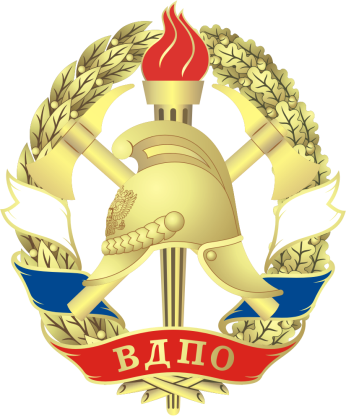 Шахтинское городское отделение Ростовского областного отделения Общероссийской общественной организации «Всероссийское добровольное пожарное общество»(ВДПО г.Шахты Ростовской области)346500 г.Шахты, ул.Новогодняя,1тел.22-74-26ИНН 6155027101  КПП 615501001Р/счет 40703810400220010726Филиал«Корпоративный» ПАО «Совкомбанк» корр. счет: 30101810445250000360, БИК: 044525360